SỞ GIÁO DỤC VÀ ĐÀO TẠO  	KỲ THI CHỌN HỌC SINH GIỎI CẤP TỈNH  	LẠNG SƠN 	LỚP 12 NĂM HỌC 2021-2022 Môn thi: Tiếng Anh-THPT  	ĐỀ THI CHÍNH THỨC 	 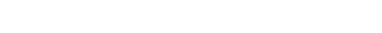 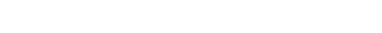 (Đề thi gồm có 09 trang, 5 phần) Điểm của bài thi:                           Họ tên, chữ ký của giám khảo Bằng số:                              1.  	     ............................................................ ............................................................ Bằng chữ:                             2.  	    ............................................................ ............................................................ I. LISTENING (4 POINTS) Part 1: Listen and complete the information below. Write ONE WORD AND/OR A NUMBER for each answer. You will hear the recording twice.  	MOVING TO BANFORD CITY Example Linda recommends living in suburb of: Dalton     Accommodation Average rent: (1) £___________ a month Transport  Linda travels to work by (2)____________ Limited (3)____________ in the city centre Trains to London every (4)____________ minutes Poor train service at (5)_____________ Advantages of living in Banford     New (6)______________ opened recently  (7)_______________ has excellent reputation  Good (8)______________ on Bridge Street Meet Linda  Meet Linda on (9)_____________ after 5.30 p.m. In the (10)______________ opposite the station  Part 2: You will hear a zookeeper called James Walton giving a talk about endangered animals and the work at zoos. Listen and choose the best answer (A, B or C).  You will hear the recording twice. Why are James Watson‟s audience at the zoo this evening?  to see endangered animals  to find out how they can help animals  to take part in some research  What reason does James Watson give for animals being endangered?  A. They are losing their home in the wild.  They are being taken from their natural environment.  People do not help enough animals in need.  According to James Watson, why are zoos important?  A. They provide simple entertainment.  Scientists carry out important studies there.  They control elephant populations in Asia. Why does James Watson think the animal adoption scheme is good?  A. The adoption lasts for a whole year. You can see how your money is used.  It is a nice gift if you can‟t think of what to buy.  Who does James Watson think will enjoy the Keeper for a day scheme?  people who don‟t mind hard work  people who like learning new things  people who want to work with animals  6. What does James Watson ask people to do?  make more generous donations  encourage others to help  arrange fundraising at work  II. PHONETICS (1 POINT)  Part 1: Choose the word whose underlined part differs from the other three in pronunciation in each of the following questions. Write your answers (A, B, C or D) in the corresponding numbered boxes.  Part 2: Choose the word that differs from the other three in the position of primary stress in each of the following questions. Write your answers (A, B, C or D) in the corresponding numbered boxes.  A. interview  	 	B. interfere  	 	C. introduce  	 	D. interrupt  A. community   	B. relationship  	C. environment  	D. television Your answers: III. LEXICO-GRAMMAR (4 POINTS)  Part 1: Choose the word or phrase which best completes each of the following sentences. Write your answers (A, B, C or D) in the corresponding numbered boxes.  They blamed the rise in oil prices ______ the rising inflation.  at   	 	 	B. for   	 	 	C. of   	 	 	D. with  You should concentrate on what the interviewer is saying and ______ a real effort to answer all the questions the interviewer asks.  have  	 	 	B. do   	 	 	C. take  	 	 	D. make  On ______, ten million text messages are sent every minute.  normal   	 	B. general   	 	C. average   	 	D. common  It‟s very rude to ______ at people.  watch   	 	B. see   	 	 	C. observe   	 	D. stare  It is our responsibility to ______ to bettering our own lives.  lead  	 	 	B. contribute   	C. object   	 	D. respond  	 	 Instead of petrol, cars will only run ______ solar energy and electricity. on   	 	 	B. by   	 	 	C. in    	 	 	D. of Chosen as the nation‟s capital at the end of the American Civil War, ______ the city of over a million people.  Washington, DC is now  	 	 	B. for Washington, DC, C. Washington, DC, 	 	 	 	 	D. now in Washington, DC, Peter didn‟t phone Jane, ______ upset her a lot. that       	 B. who      	 	C. which     	 	D. whom The person ______ for the part will be contacted by phone.  choosing  	 	B. was chosen   	C. chosen   	 	D. to choose  My ______ on life has changed a lot since I left university. outlook  	 	B. attitude  	 	C. approach 	 	D. purpose The company‟s announced it‟s ______ off over 1,000 workers.  leaving   	 	B. laying   	 	C. setting   	 	D. giving  It was imperative for the authorities to ______ the spread of the pandemic. struggle  	 	B. contain   	 	C. deny  	 	 	D. defy Unfortunately, not all these scientists are working for a good ______.  end   	 	 	B. aim   	 	 	C. effect   	 	D. cause  Could you possibly ______ me at the next committee meeting?  stand in for   B. make up for  C. go back on   D. keep in with Your answers: Part 2: Give the suitable form of the word in capital. Write your answers in the corresponding numbered boxes.  One wonderful feature of new tube stations is the number of lifts that help to facilitate anyone with a ______. (ABLE)  When Sarah quit her last job, she didn‟t think she would be ______ for so long. (EMPLOY)  ______ believe that life in the future will be far better than it is today. (OPTIMISTIC)  Many children create ______ friends to talk to. (IMAGINE) In a ______ society, various languages are spoken and different ethnic groups live together and learn to respect each other‟s traditions and customs. (CULTURE) I don‟t like this season‟s fashion. I just don‟t think it suits me ______. (PERSON) Heathrow Airport, the busiest airport in the world, handles up to a thousand domestic and ______ flights a day. (NATION) Apart from being a great experience, travelling also ______ the mind. (BROAD) Your answers: Part 3: The passage below contains five errors. Underline the errors and write their  corrections in the space provided on the right.  IV. READING (5 POINTS)  Part 1: Read the following passage and choose the word that best fits each of the numbered blanks. Write your answers (A, B, C or D) in the corresponding numbered boxes.  Volunteering  Many young people choose to spend a year or two of their lives while they are still (1)______ living in a foreign country and working as a volunteer. Working as a volunteer means that you cannot only help others, but also develop a (2)______ understanding of the world and yourself.  You must have a university degree and (3)______ at least one year‟s experience before you can (4)______. Suitable applicants are invited to attend a series of interviews and are then sent on a training programme. Applicants are usually offered a post (5)______ months and can be sent anywhere from the Sahara to Siberia.  The advantages of being a volunteer far (6)______ the disadvantages. Being a volunteer can enable you to get (7)______ experience that you would otherwise not have had. It can help you move up the career ladder faster. You will make (8)______ friends and return with an appreciation of another culture and language.  However, volunteering is not for everyone. It can be difficult being (9)______ from friends and family. Living on a (10)______ allowance is challenging. But, if you do choose to go, you will return a stronger and wiser person.  Your answers: Part 2: Read the text and think of ONE word which best fits each gap. Write your answers in the corresponding numbered boxes.  The Right Inventor For a long time, it was assumed that Gavin Dalzell had invented the bicycle. However, this (1)______ was determined to be false when Kirkpatrick MacMillan, whose idea was  copied and distributed by Dalzell, was (2)______ to be the original inventor of the two-wheeler.  This example of how someone‟s brainchild took so much time to be attributed (3)______ its rightful inventor just (4)______ to show how easy it is for one person to gain (5)______ for another individual‟s endeavours. Indeed, there have been times when the true inventor‟s name has remained a complete (6)______. Apparently, the invention of the coat hanger is a (7)______ in point. After a worker had twisted a piece of wire into the (8)______ shape we know today so that he could hang up his coat, his boss recognised the potential of (9)______ had been created and passed it (10)______ as his own idea. Your answers: Part 3: Read the following passage and choose the correct answer (A, B, C or D) to each of the questions below. Write your answers (A, B, C or D) in the corresponding numbered boxes.  Large animals that inhabit the desert have evolved a number of adaptations for reducing the effects of extreme heat. One adaptation is to be light in color, and to reflect rather than absorb the Sun's rays. Desert mammals also depart from the normal mammalian practice of maintaining a constant body temperature. Instead of trying to keep down the body temperature deep inside the body, which would involve the expenditure of water and energy, desert mammals allow their temperatures to rise to what would normally be fever height, and temperatures as high as 46 degrees Celsius have been measured in Grant's gazelles. The overheated body then cools down during the cold desert night, and indeed the temperature may fall unusually low by dawn, as low as 34 degrees Celsius in the camel. This is an advantage since the heat of the first few hours of daylight is absorbed in warming up the body, and an excessive buildup of heat does not begin until well into the day. Another strategy of large desert animals is to tolerate the loss of body water to a point that would be fatal for non-adapted animals. The camel can lose up to 30 percent of its body weight as water without harm to itself, whereas human beings die after losing only 12 to 13 percent of their body weight as water. An equally important adaptation is the ability to replenish this water loss at one drink. Desert animals can drink prodigious volumes in a short time, and camels have been known to imbibe over 100 liters in a few minutes. A very dehydrated person, on the other hand, cannot drink enough water to rehydrate at one session, because the human stomach is not sufficiently big and because a too rapid dilution of the body fluids causes death from water intoxication. The tolerance of water loss is of obvious advantage in the desert, as animals do not have to remain near a water hole but can obtain food from grazing sparse and far-flung pastures. Desert-adapted mammals have the further ability to feed normally when extremely dehydrated, it is a common experience in people that appetite is lost even under conditions of moderate thirst.  What is the main topic of the passage? Weather variations in the desert 	B. Adaptations of desert animals 	C. Diseased of desert animals 	D. Human use of desert animals According to the passage, why is light coloring an advantage to large desert animals? A. It helps them hide from predators. It does not absorb sunlight as much as dark colors. It helps them see their young at night. It keeps them cool at night. The word maintaining is closest in meaning to ______.  measuring 	B. inheriting 	C. preserving 	D. delaying The author uses of Grant's gazelle as an example of ______. an animal with a low average temperature an animal that is not as well adapted as the camel a desert animal that can withstand high body temperatures a desert animal with a constant body temperature When is the internal temperature of a large desert mammal lower? Just before sunrise 	B. In the middle of the day 	C. Just after sunset 	 	D. Just after drinking The word tolerate is closest in meaning to ______. endure 	B. replace 	C. compensate 	D. reduce What causes water intoxication? Drinking too much water very quickly B. Drinking polluted water 	C. Bacteria in water  	D. Lack of water What does the author imply about desert-adapted mammals? A. They do not need to eat much food. 	 They can eat large quantities quickly. They easily lose their appetites. 	 They can travel long distances looking for food. Why does the author mention humans in the second paragraph? To show how they use camels 	 	 To contrast them to desert mammals To give instructions about desert survival 	 To show how they have adapted to desert life Which of the following is NOT mentioned as an adaptation of large desert animals? Variation in body temperatures 	B. Eating while dehydrated C. Drinking water quickly 	D. Being active at night Your answers: V. WRITING (4 POINTS) Part 1: Complete the second sentence such a way that it means the same as the sentence given before it.  He was unable to take part in the competition because he was seriously ill.  Had it ___________________________________________________________________ This problem cannot be solved instantly.    There ___________________________________________________________________ “Did you enjoy the film last night?” she asked me.  She asked ________________________________________________________________ She has a good relationship with her colleagues.  She gets _________________________________________________________________ As soon as the tennis players went onto the court, it started raining.   No sooner _______________________________________________________________ Part 2: Complete the second sentence so that it has a similar meaning to the first sentence, using the word given in brackets. Use NO MORE THAN SIX WORDS, including the one given in brackets. This word must NOT be altered in any way.  Jack has such a vivid imagination; it is possible that he invented the whole story. (MADE) Jack has such a vivid imagination that he might __________________________ story. I wish I hadn‟t said that to her. (TAKE) If only __________________________ I said to her. It‟s encouraging to discover that the group is both talented and enthusiastic. (ONLY)   It‟s encouraging to discover that the group shows __________________________ as well.  They moved to Rome two years ago. (IN)  They __________________________ two years.  They advised us not to drink that water. (DRINKING) We __________________________ that water.  Part 3: In 150-180 words, write a paragraph about some of the impacts that the Covid-19 pandemic has brought about.  ………………………………………………………………………………………………… ………………………………………………………………………………………………… ………………………………………………………………………………………………… ………………………………………………………………………………………………… ………………………………………………………………………………………………… ………………………………………………………………………………………………… ………………………………………………………………………………………………… ………………………………………………………………………………………………… ………………………………………………………………………………………………… ………………………………………………………………………………………………… ………………………………………………………………………………………………… ………………………………………………………………………………………………… ………………………………………………………………………………………………… ………………………………………………………………………………………………… ………………………………………………………………………………………………… ………………………………………………………………………………………………… ………………………………………………………………………………………………… ………………………………………………………………………………………………… ………………………………………………………………………………………………… ………………………………………………………………………………………………… ………………………………………………………………………………………………… ………………………………………………………………………………………………… ………………………………………………………………………………………………… ………………………………………………………………………………………………… ………………………………………………………………………………………………… ………………………………………………………………………………………………… ………………………………………………………………………………………………… ………………………………………………………………………………………………… THE END 	SỞ GIÁO DỤC VÀ ĐÀO TẠO  	KỲ THI CHỌN HỌC SINH GIỎI CẤP TỈNH 	LẠNG SƠN 	LỚP 12 NĂM HỌC 2021-2022 HƯỚNG DẪN CHẤM ĐỀ THI HỌC SINH GIỎI LỚP 12 CẤP TỈNH Năm học: 2021-2022  MÔN: TIẾNG ANH-THPT (Hướng dẫn chấm gồm 3 trang) I. LISTENING (4 POINTS) Part 1. (2.5 points): 0.25 points/ one correct answer 850 	6 	cinema bike/bicycle 	7 	Hospital parking 	8 	dentist 30/thirty 	9 	Thursday weekend(s) 	10 	café/cafe Part 2. (1.5 points): 0.25 points/ one correct answer 	1. B 	2. A 	3. B 	4. B 	5. C 	6. B  II. PHONETICS (1 POINT): 0.2 points/ one correct answer  	1. D 	2. C 	3. A 	4. A 	5. D  III. LEXICO-GRAMMAR (4 POINTS) Part 1. (1.4 points): 0.1 point/ one correct answer 	1. B 	2. D 	3. C 	4. D 	5. B 	6. A 	7. A 	8. C 	9. C 	10. A 	11. B 	12. B 	13. D 	14. A Part 2. (1.6 points): 0.2 points/ one correct answer 	1. disability 	2. unemployed  	3. Optimists  	4. imaginary  	5. multicultural  	6. personally 	7. international 	8. broadens         Part 3. (1 point): 0.2 points/one correct answer IV. READING (5 POINTS) Part 1. (1 point): 0.1 point/ one correct answer 1. D 	2. A 	3. D 	4. C 	5. C 6. A 	7. C 	8. D 	9. B 	10. D Part 2. (2 points): 0.2 points/ one correct answer 1. assumption 	2. found 	3. to 	4. goes 	5. credit  6. mystery 	7. case 	8. familiar 	9. what 	10. off Part 3. (2 points): 0.2 points/ one correct answer 1. B 	2. B 	3. C 	4. C 	5. A 6. A 	7. A 	8. D 	9. B 	10. D V. WRITING (4 POINTS) Part 1. (1 point): 0.2 points/ one correct answer Had it not been for his serious illness, he would have been able to take part in the competition.  There cannot be an instant solution to this problem.    She asked (me) if I (had) enjoyed the film the previous night/ the night before. She gets on/along (well) with her colleagues. No sooner had the tennis players gone onto the court than it started raining.  Part 2. (1 point): 0.2 points/ one correct answer  Jack has such a vivid imagination that he might have made up the whole story. If only I could take back what I said to her. It’s encouraging to discover that the group shows not only talent but enthusiasm as well. They have been (living)/ have lived in Rome for two years. We were advised against drinking the water.  Part 3. (2 points)  1. A. watched B. stopped  C. walked  D. needed 2. A. candy  B. sandy   C. many  	 D. handy 3. A. because B. nurse  	 C. horse  	 D. promise 1. 2. 3. 4. 5. 1. 2. 3. 4. 5. 6.  7.  8. 9. 10. 11. 12. 13. 14. 1. 2. 3. 4. 5. 6. 7. 8.     In addition to the argument for restraint in reporting research online, there has been considerable discussion of the need to adopt a judicious approach to collecting data online. The very accessibility of data on the Internet relating to every social phenomenon and social problem imaginary has led some commentators to fear that researchers could be tempted to use it as a research playground, scooping up interesting data without due regard for the concerns of the people involved. There has been a particular debate around the circumstances in which informative consent applies to the use of data collected via the Internet.  The emerging position of the ethics of using Internet research data is not clear-cut. As in any form of research, those using Internet data are expected to be insensitive to the possible concerns of research participants and develop appropriate responses to each situation. The Association of Internet Researchers has published a code of practice for research using the Internet, that consists of questions for researchers to ask themselves rather than specific guidance on forms of data that can and cannot be used. The questions are, however, based on the premise that the ethics of Internet research are remarkably similar as the ethics of any other research approach. Internet researchers are expected to adopt a ____________ ____________ ____________ ____________ ____________ ____________ ____________ ____________ ____________ ____________ ____________ ____________ ____________ ____________ ____________ ____________ ____________ ____________ ____________ „bottom line‟ position that foreseeable harm to research participants should be prevented and that deceit of any participant is rarely justifiable. ____________ ____________ 1. A. individual  B. alone  	 C. unique   	 D. single  2. A. greater  	 B. longer   C. larger   	 D. bigger  3. A. win   	 B. earn  	 C. deserve   	 D. gain  4. A. write   	 B. enter  	 C. apply  	 	 D. compete  5. A. during  	 B. by   	 C. within   	 D. before  6. A. outweigh   B. outrun   C. outdo   	 D. outgrow  7. A. worthless  B. invalid   C. valuable  	 D. worthwhile  8. A. lifeless  	 B. long-lost  C. life-saving   D. lifelong  9. A. cut back   B. cut off   C. cut out   	 D. cut across  10. A. middle   B. mixed   C. mediocre  	 D. meagre  1. 2. 3. 4. 5. 6. 7. 8. 9. 10. 1. 2. 3. 4. 5. 6. 7. 8. 9. 10. 1. 2. 3. 4. 5. 6.  7. 8. 9. 10. ERRORS CORRECTIONS In addition to the argument for restraint in reporting research online, there has been considerable discussion of the need to adopt a judicious approach to collecting data online. The very accessibility of data on the Internet relating to every social phenomenon and social problem imaginary has led some commentators to fear that researchers could be tempted to use it as a research playground, scooping up interesting data without due regard for the concerns of the people involved. There has been a particular debate around the circumstances in which informative consent applies to the use of data collected via the Internet.  The emerging position of the ethics of using Internet research data is not clear-cut. As in any form of research, those using Internet data are expected to be insensitive to the possible concerns of research participants and develop appropriate responses to each situation. The Association of Internet Researchers has published a code of practice for research using the Internet, that consists of questions for researchers to ask themselves rather than specific guidance on forms of data that can and cannot be used. The questions are, however, based on the premise that the ethics of Internet research are remarkably similar as the ethics of any other research approach. Internet researchers are expected to adopt a ‘bottom line’ position that foreseeable harm to research participants should be prevented and that deceit of any participant is rarely justifiable. imaginable informed sensitive which to 1. Completion:  The writing is complete.  The writing is neither too long nor too short.  0.3 2. Content:  Provide relevant and convincing ideas about the topic.  Supported by specific example and/or reasonable justifications. 0.5 3. Organization:  Present the right form of an essay.  Ideas are well organized and presented with unity, cohesion and coherence.  The writing is sensibly divided into paragraphs. 0.5 4. Language:  Use a wide range of vocabulary and structures.  Good use and control of grammatical structures.  0.5 5. Handwriting, punctuation and spelling: Intelligible handwriting.  Good punctuation and no spelling mistakes.  0.2 